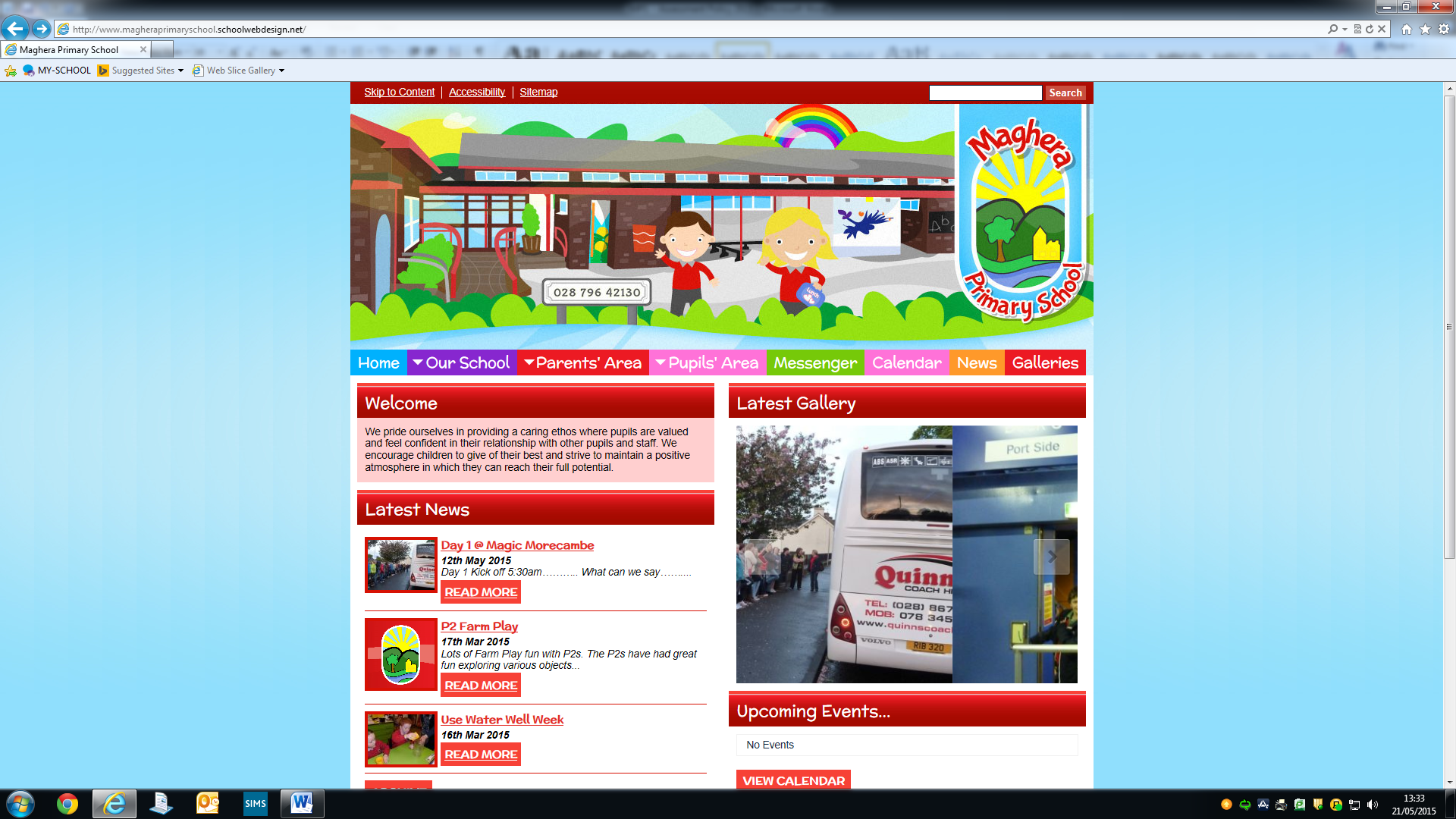 MAGHERA PRIMARY SCHOOL15 Station Road, Maghera, Co Londonderry, BT46 5BSE-mail: info@magheraps.maghera.ni.sch.ukWebsite:www.magheraprimaryschool.com19th January 2021Dear Parents, I hope that you are keeping well during this time of school closure and lockdown. We have now completed 2 weeks of home learning and I want to take this opportunity to say a massive thankyou for the time and effort you have made to support your children’s learning at home. We appreciate that this is a very challenging time for everyone and teachers are very mindful that every family situation is different with different working patterns and childcare arrangements. We are aware that many of our parents are key workers and find the completion of activities challenging and we appreciate your contribution.  It is important to get in touch with your child’s teacher or myself if you have any queries or need any extra support. Please phone school and a member of staff will take a message and we will aim to resolve matters as quickly as possible.The Department of Education has instructed that each class teacher needs to continue to record attendance daily. Any children who are not participating in remote learning will be recorded as absent. We ask that all pupils engage in their learning as much as possible. If teachers see evidence of home learning, your child will receive an authorized attendance mark. This is the Department of Education’s guidance to schools. Remote learning will never replace the learning that your children would be doing in school, but it is important that we all work together to ensure learning progresses over the next few weeks. Once again, I thank you for your patience and continued support. We look forward to having the children back in the classrooms. Yours sincerely, L MawhinneyPrincipal